Complex MDU Sites – Case StudiesProject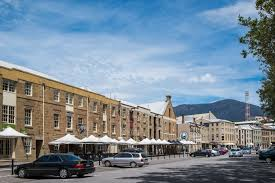 Salamanca Arts Centre, Salamanca Place, Hobart, TasmaniaCustomernbnContractBespoke/Complex MDUsScope of WorksThe site was the first Australian Arts Centre to connect to the NBN. The scope involved FTTP backbone and premises drop cabling for 140 end-user-premises in the site which was subdivided into 19 subsections. The site is in Salamanca Place, a high-profile heritage precinct which itself consists of rows of sandstone buildings, (formerly warehouses for the port of Hobart Town), that have since been converted into restaurants, galleries, craft shops and offices.The site required careful planning and coordination as the entire frontage of the Place is heritage- listed, prohibiting any installations on the exterior, and any works were not disturb the existing façade. UCG used non-obtrusive techniques by following existing copper cable pathways, and where new civil works were required we used techniques that enabled entry into the building without leaving any trace. A full time staff member was on site to liaise with all tenants when we had to mount equipment inside the building.Client/Customer Comments“I agree with Liam’s comments below and this will be a great job to tick off our list in TAS. This proves that when all parties work together that we connect any premise in the state. Thanks and well done all”.Dean Jones, Regional Deployment Manager, Tasmania, nbn“Hi All,Just wanted to take a moment to acknowledge the hard work of the team; Salamanca Square complex has been handed over successfully and will move off SC0 tomorrow. This job would not have been completed in the timeframe if not for the over and above efforts from the following people…….  All in all, a great result for a large DCD SCR complex and a lot of people are going to be able to connect to the NBN soon”. Liam Hooper, Regional Deployment, Tasmania, nbn“Hi MichaelThank you too for the very efficient installation recently of your NBN network to all the tenancies at 81 Salamanca Place. On getting feedback from the eight tenants, I was very pleasantly surprised that not only were there no complaints, but there were many compliments on the courteous, obliging and unobtrusive way in which your workers conducted themselves. This of course is an added bonus to the excitement of shortly having access to the new network”. George Casimaty KYTHERA PTY LTD